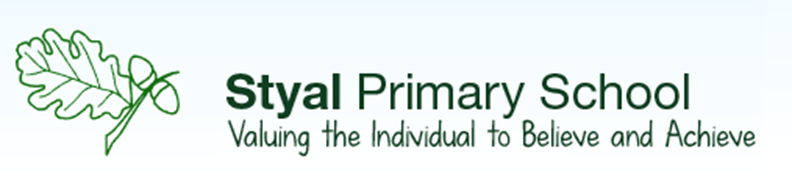 Trip to MAN Zone at Manchester Airport – Thursday 7th July – Year 1 / 2 Dear Parents/Carers,As part of our Aspirations week, we are taking Year 1 and 2 to the education facility at Manchester Airport. The children will get the chance to try out a range of jobs from pilot to ground staff, air traffic control to flight attendants. It is situated at the train station at the Airport and schools are encouraged to use public transport where possible.We will walk to Styal Train Station and we will be taking the 9:45am train from Styal station and returning at 2:09pm and walking back to school.There is no charge to the visit to the airport and the cost of the train fare will be £2.16.  Please make payment via the Schools’ online payment system.  You can give consent via Arbor or alternatively complete the form below and return to school no later than Friday 1st July.  Arbor log in -  https://login.arbor.sc/ Your child will receive a free packed lunch from school.  Please let the school office know if you would prefer to provide your own.Please ensure your child is wearing full school uniform for the visit. Yours SincerelyMrs MacDonald and Mrs DuxYear 1 / 2 Teacher__________________________________________________________________________________Trip to MAN Zone at Manchester Airport – Thursday 7th July – Year 1 / 2I/we give consent for my child……………………………………………………. to attend the above visit and have made payment £2.16 via the School’s online payment systemSigned………………………………………………………………  Date…………………..…………………………………………………I/we DO NOT give permission for my child…....……………..……..to attend the above visit.Signed………………………………………………………………  
Date…………………..………………………………………………